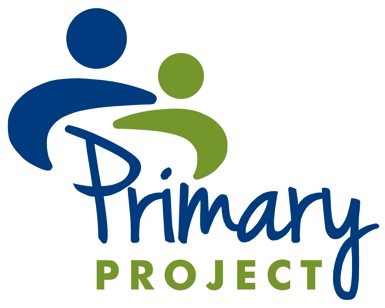 Application for National CertificationThank you for your interest in Primary Project National Certification.To apply for certification, please complete the following and send it to Arlene Bobin, certification coordinator at Children’s Institute:Completed Application for CertificationLetter from the principal supporting the request for certification, administrative willingness to be involved in the certification visit, principal’s role in Primary Project and how Primary Project fits into the school cultureProgram evaluation data from the most current full program year Completed Primary Project Best Practices Rubric (included)Many sites find that it is helpful for schools to review and use the Rubric as a guiding framework prior to the application and again before the visit. Critical items are highlighted in blue.  Sites must be functioning at least at a level 3 for all critical items and at a level 3 for 80% of the essential items in the Rubric in order to obtain certification.The certification coordinator will alert you of your application status and provide the name of the identified endorser.  The endorser will contact you to schedule the site visit and develop the agenda for the visit.  During the visit, many methods of gathering information will be used, including interviews and reviewing documents related to the program. Please have the following items available for the endorser.  Data forms, measures, child filesConference notes on children selected; progress notes on childrenChild Associate schedulesForms used by the program (ex. parent permission form)Examples of how Primary Project is integrated into the school (ex. parent handbook, Open House flyers, school website)Supervisor notes on supervision sessionsVerification of training Many of the above items are confidential in nature and will be treated as such by the endorser who conducts the certification visit.If you have any questions, please contact Arlene Bobin at abobin@childrensinstitute.net or 877-888-7647 ext. 266.  Application for National Certification - Checklist(Place an X in the text field box next to each requirement that is included in this Application for Certification.  Include this checklist with your submission of materials.          Completed Application for Certification         Letter from the principal supporting the request for certification, administrative willingness to be involved in the certification visit, principal’s role in Primary Project, and how Primary Project fits into the school culture      	 Evaluations of the program from the most current full program year including reports such as:Pre/post group assessments (T-CRS and A-CRS)Background Information Form or Demographic Data ReportChild LogProfessional Summary Report     	 Completed Primary Project Best Practices Rubric     	 If this is a re-certification, include how you have addressed the recommendations from the last certification visit.     	 List the names and e-mail addresses of those from your site who might want to give feedback   about the certification process.  After the certification process has been completed, a survey will be sent.		       Name			        E-mail address		       Name			        E-mail address		       Name			        E-mail address		       Name			        E-mail addressSchool InformationProject Staff InformationApplication InformationSchool informationFor the current year, please provide the following:		Total enrollment					     		Grades served						     		% of students receiving free/reduced lunch		     		% of special education students 			     Ethnic characteristics:		% of African-American students			     		% of Asian students					     		% of Caucasian students				     		% of Hispanic/Latino students			     		% of other students					     Mental health staff:		% FTE School Psychologists	 			     		% FTE School Social Workers			     		% FTE School Counselors				     Primary Project 	Grades served							     	Total # of children currently being served			      		# of boys						     		# of girls						     		# of students also receiving special education	     		# of children in Project previously			     	Child Associate(s) (CA) 				hrs./wk.	# of students seen						1st CA			     		     							2nd CA			     		     		Total # of children served 2016 - 2017			     		Total # of children served 2017 - 2018			     Screening methodsBriefly describe screening process and methods used.Selection ProcessBriefly describe the selection process (who leads/attends meetings, when do they take place, general decision making process etc.).	Describe other formal Primary Project conferences that take place (i.e. termination).Training	Primary Project 12 hr. initial training:		1st CA   	Yes         No        Year       		2nd CA   	Yes         No        Year       	 		Supervisor	Yes         No        Year       List training for 1st CA this year (after 1st yr., a minimum of 6 hrs./yr. is needed.):  List training for 2nd CA this year (after 1st yr., a minimum of 6 hrs./yr. is needed.):  List training for supervisor this year: Program EvaluationBriefly describe your annual program evaluation and how the data is used for ongoing program improvements.  Describe how you share evaluation data with school staff and other stakeholders.  Integration of Primary Project into the school communityBriefly describe school programs other than Primary Project, addressing social emotional and mental health needs of students and how they intersect with Primary Project.Briefly describe how parents are incorporated and involved in Primary Project. Playroom Describe your playroom space.Why are you applying for certification?What makes your Primary Project program special?District/Agency NameSchool NameSchool AddressCity/State/ZipPhonePrincipalProject CoordinatorProgram Supervisor(s)Child Associate (1)Child Associate (2)External consultantYear Program StartedPrimary Funding Source(s)Contact PersonAddressCity/State/ZipPhoneEmailToday’s Date